SR-NFX-2018-41								Exhibit C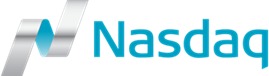 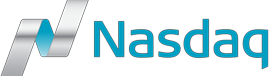 TradeGuard User's GuideNASDAQ Futures, Inc. (NFX)Version: 4.1.122930Document Version: 9Publication Date: Wednesday, October 3, 2018 Wednesday October 3, 2018Confidentiality: Non-confidentialGenium, INET, ITCH, CONDICO, EXIGO, and TradeGuard are registered trademarks of Nasdaq, Inc. X-stream Trading, OUCH, ICS-II, SWIFT Gateway, Genium Market Info (GMI), Appmind, PRM, PTRM, MiQ, SMARTS, X-stream CSD, Genium Risk Manager (GRM), TIP, CLICK, CLICK XT, and SECUR are trademarks of Nasdaq, Inc.Whilst all reasonable care has been taken to ensure that the details are true and not misleading at the time of publication, no liability whatsoever is assumed by Nasdaq, Inc., or any subsidiary of Nasdaq, Inc., with respect to the accuracy or any use of the information provided herein. Any license, delivery and support of software systems etc. require entering into separate agreements with Nasdaq, Inc. This document contains confidential information and may not be modified or reproduced, in whole or in part, or transmitted in any form to any third party, without the written approval from Nasdaq, Inc.Copyright ©  Nasdaq, Inc. All rights reserved.All rights reserved.Table of ContentsIntroductionPurposeThis user guide explains how to use the NFX Trading System to set limits on the risk exposure of order activity at an exchange.AudienceThis document is intended for NFX Trading System users that need to configure and monitor the real-time risk exposure by participants at NASDAQ Futures, Inc. (NFX).ReferencesNone.*****Editing Limits Overview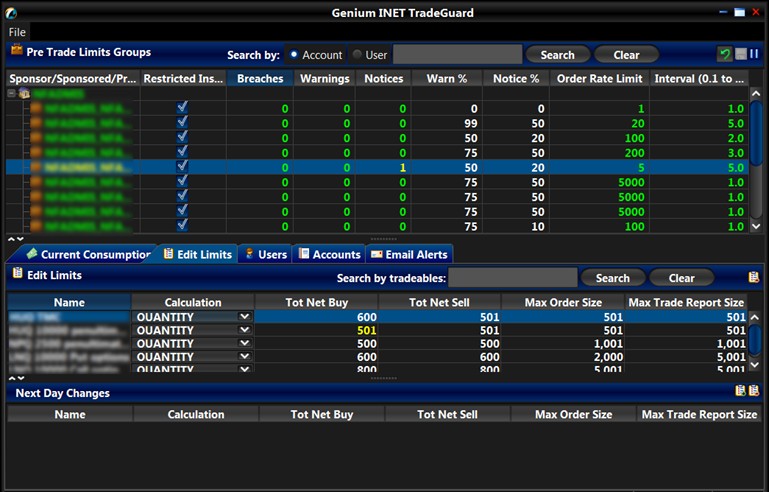 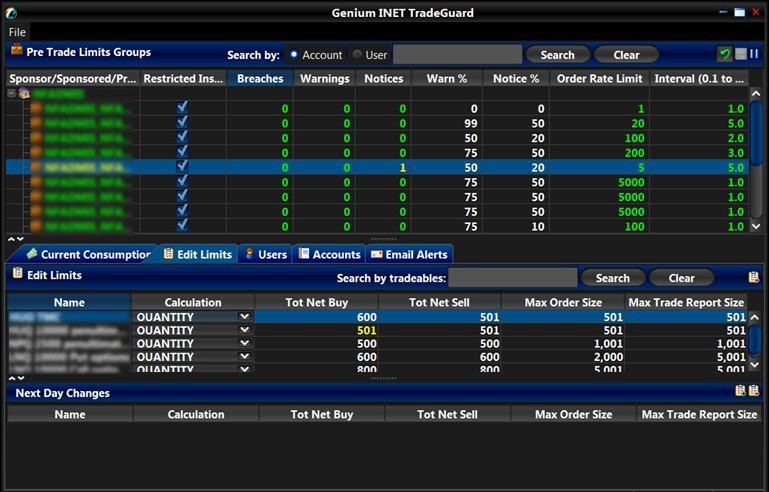 Edit Limits TabThe risk exposure for a given tradeable limit will be all activity for that tradeable from all users or accounts in the Pre-Trade Limits Group. This combined exposure can be limited according to several calculations.In the  TradeGuard application, a limit is set by defining the following parameters:An instrument class instrument type (regular or combination All limits set will operate on the instruments belonging to an instrument class type.A calculation type for the exposure value. This can be one of the following:Quantity: The exposure is calculated by summing the share quantity for each order submitted by members of the group.Volume: The exposure is calculated by summing the volume (shares * price quotation factor) of all orders submitted by members of the group.One or more limits to the following risk parameters:Total Net Buy: Traded Bought – Traded Sold + Open Buy orders for the Tradeable.Total Net Sell: Traded Sold – Traded Bought + Open Sell orders for the Tradeable.Max Size: A pre-trade limit on the total computed exposure of a regular order. If an order exceeds the limit it is rejected before being accepted by the exchange.Max Trade Report Size: A pre-trade limit on the total computed exposure of a trade report transaction. Any trade report that equals or exceeds the limit is rejected before being accepted by the exchange.Pre-trade Risk ChecksThe NFX version of TradeGuard enforces position limits in a pre-trade fashion. This means that the impact of an order on the defined limits is inspected before it goes to the exchange. If an order would cause a breach, then it will be rejected. Other versions of TradeGuard analyze trades in a at-trade fashion. Aftera trade is executed, the effect of that execution is added into risk counters. When this causes a breach of limits, subsequent orders are rejected.Breached LimitsIf any of the risk limits are exceeded, the system rejects new orders submitted in any of the instruments connected to the affected Tradeable from any of the User IDs, or account IDs, that are part of the group. However, a user can still cancel open orders for the affected instrument when the limit is breached.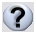 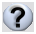 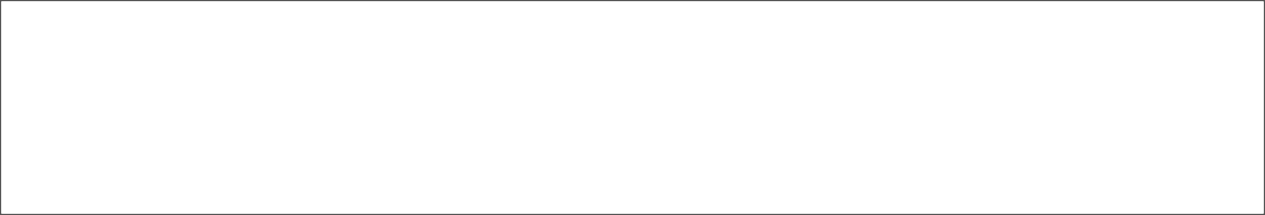 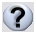 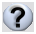 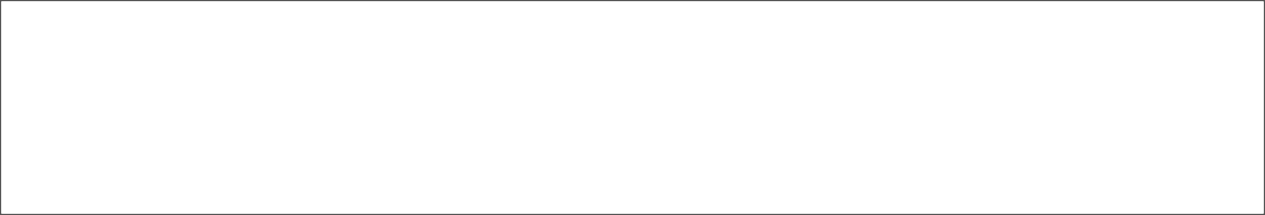 You can search to view or edit the limits for a specific tradeable using the search functionality. To search for specific tradeables, enter the tradeable in the Search by tradeables field and then click search. To clear results, click the Clear button.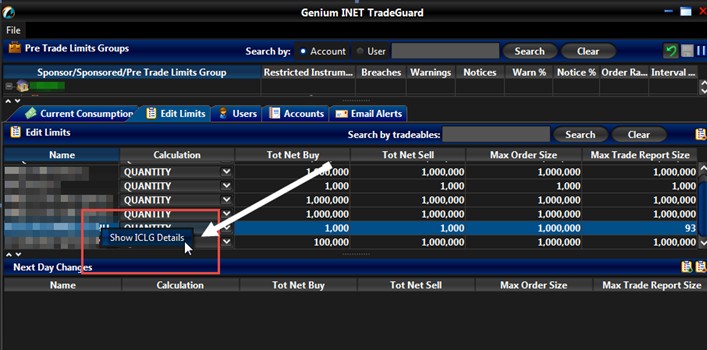 Adding a Trade LimitTo add a new trade limit to a Pre-Trade Limits Group, complete the following steps:1) Click the group for which you want to edit limits, and then click the Edit Limits tab.2)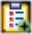 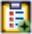 Click the Add new Tradeable	button. The Add new Tradeable window displays.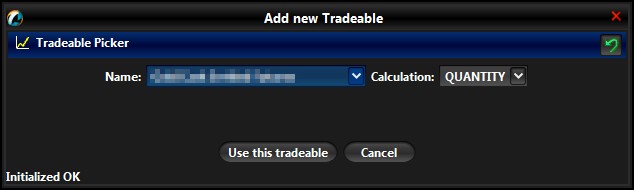 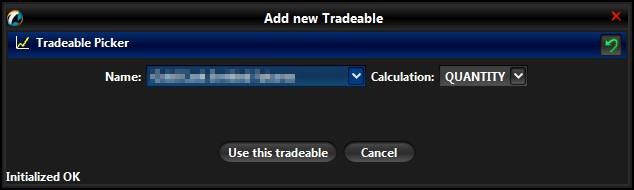 Adding a LimitSelect an instrument:Name: The name of the tradeable to monitor.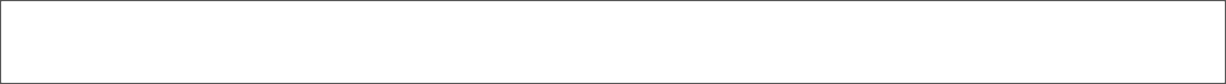 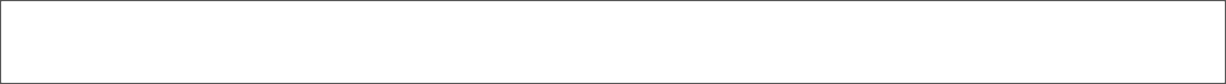 Select the calculation method for the limit:Quantity: The exposure is calculated based on the share quantity of all orders.Volume: The exposure is calculated based on the volume (shares * price quotation factor) of all orders.Click the Use this tradeable button.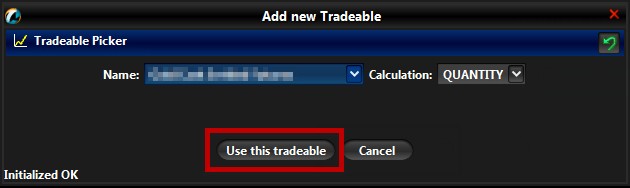 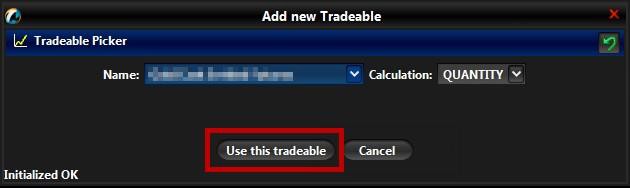 Use This Tradeable ButtonA row with the new tradeable instrument will appear in the Edit Limits panel.Set any limits to be enforced on the selected securities.When a new tradeable is added it will have the most restrictive limits set on it by default. This will be a limit of 1 for all rick checks. Raising limits to reasonable levels, or disabling certain limits with a 0 setting, must then be done manually for each risk check on the Tradeable.Note: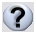 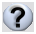 A limit value of zero means no limit, and no breach is possible for that risk counter.Click the Save button.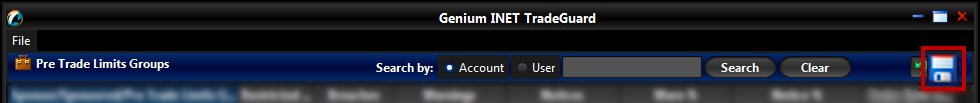 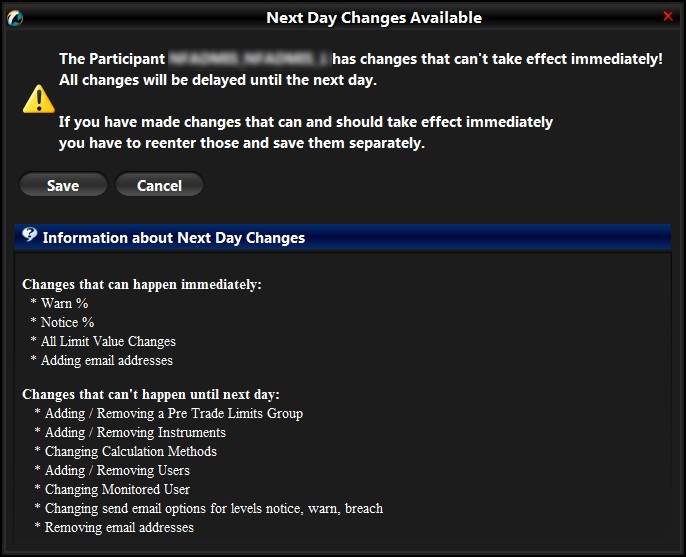 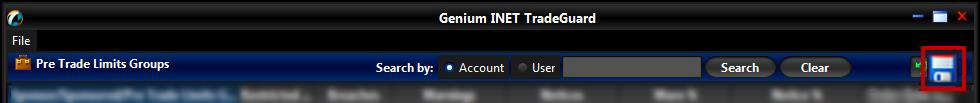 The Next Day Changes Available confirmation window appears.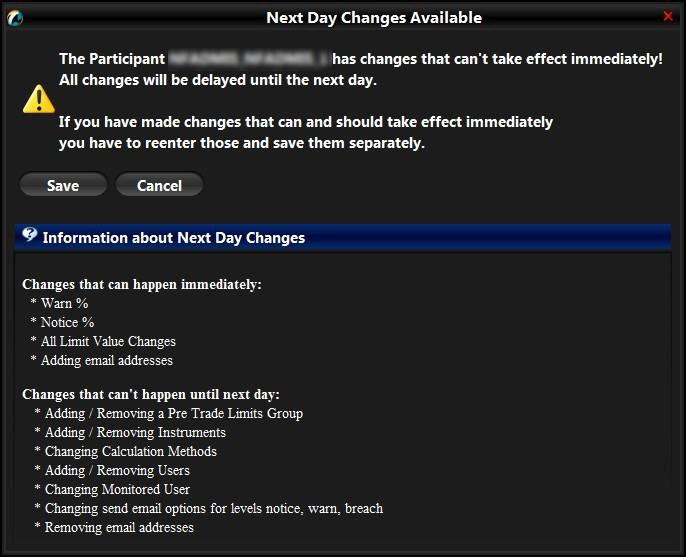 Next Day Changes Save ButtonClick the Save button.The Save Successful dialogue box appears confirming your changes for the group or groups you have changed.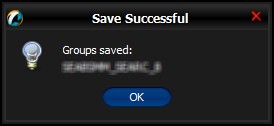 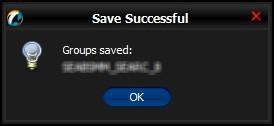 Save Successful Dialogue BoxClick the OK button to confirm your change.Editing Trade LimitsTo edit a limit on a Pre-Trade Limit Group, complete the following steps:From the  TradeGuard window, click the group for which you want to edit limits, and then click the Edit Limits tab.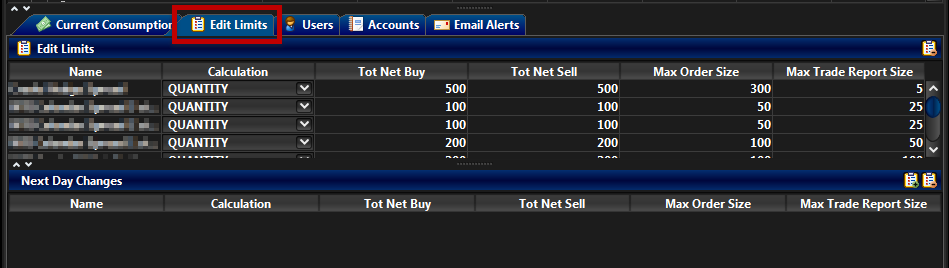 Limits for a GroupIn the Same Day Changes panel, review or change the fields as necessary. See the Editing Limits Overview for definitions of any of the fields.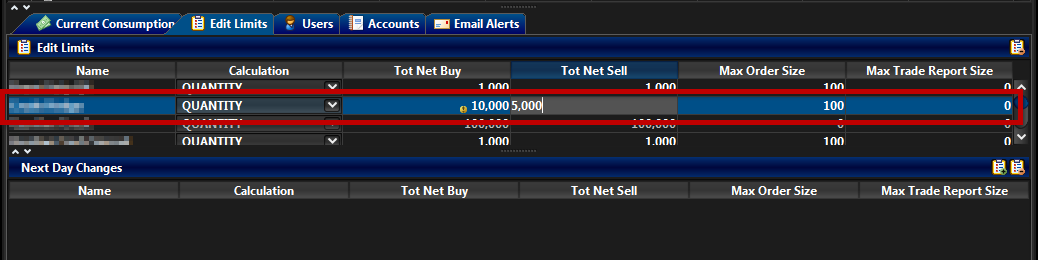 Limits for a Pre-Trade Limit GroupClick the Save button.The Save Successful dialogue box appears confirming your changes for the group or groups you have changed.Save Successful Dialogue BoxClick the OK button to confirm your change.Deleting an Existing Trade LimitTo delete an existing trade limit to on a group, complete the following steps:Click the Pre-Trade Limit Group for which you want to edit limits, and then click the Edit Limits tab.In either the Same Day Changes or the Next Day Changes panel, select the limit to delete.In the appropriate panel, click the Remove Tradeable button.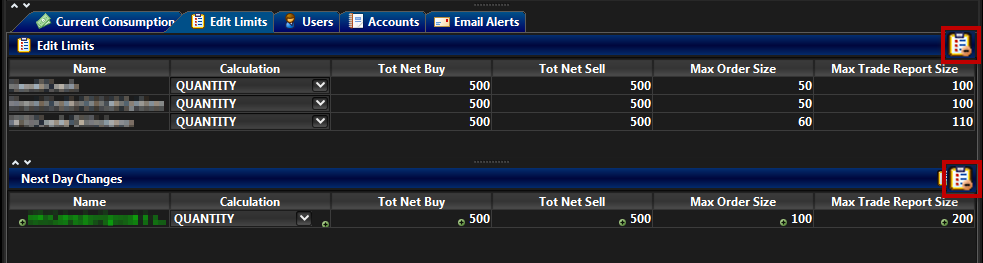 Deleting a Trade LimitClick the Save button.Saving Changes to the GroupThe Next Day Changes Available confirmation window appears.Click the Save button.Next Day Changes Save ButtonThe Save Successful dialogue box appears confirming your changes for the group or groups you have changed.Save Successful Dialogue BoxClick the OK button to confirm your change.After you delete the trade limit click the Save button, the limit will appear in the Next Day Changes panel and be removed the next trading. The limit will appear in the Next Day Changes panel and be removed the next trading.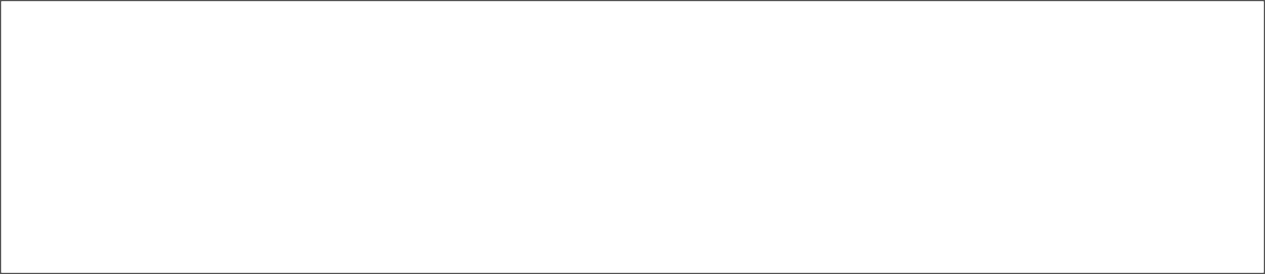 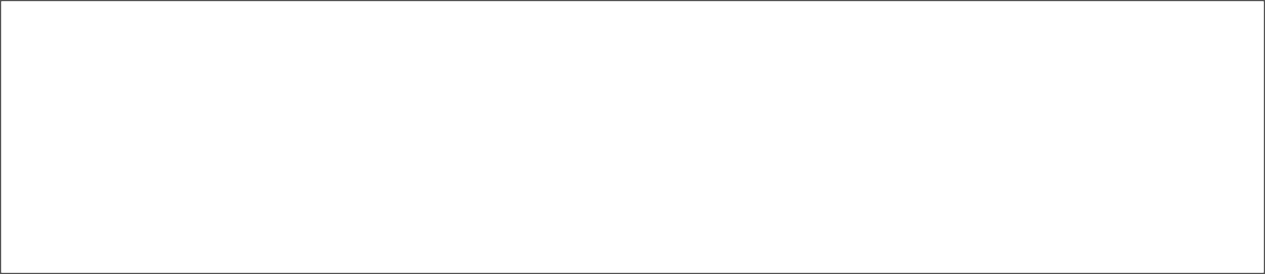 *****Change LogRevisionDateDescription125/Feb/2015First release for NFX. Update content for addition of Accounts tab.209/Apr/2015Change application name from PRM to TradeGuard and update screen shots with new logos.Add Max Trade Report risk check.305/May/2015Corrections for some screenshots.402/Jun/2015Restricting Instruments is no longer available from the TradeGuard application.When a new tradeable is added to a group, the limits for all risk checks default to 1. Changed content in Adding a Trade Limit and Adding a Pre- Trade Limit Group.521/Nov/2016Added the filters on the Current Consumption tab, and the search functionality to the Edit Limits and Current Consumption tabs. Added the Interval column in the PTLG display.